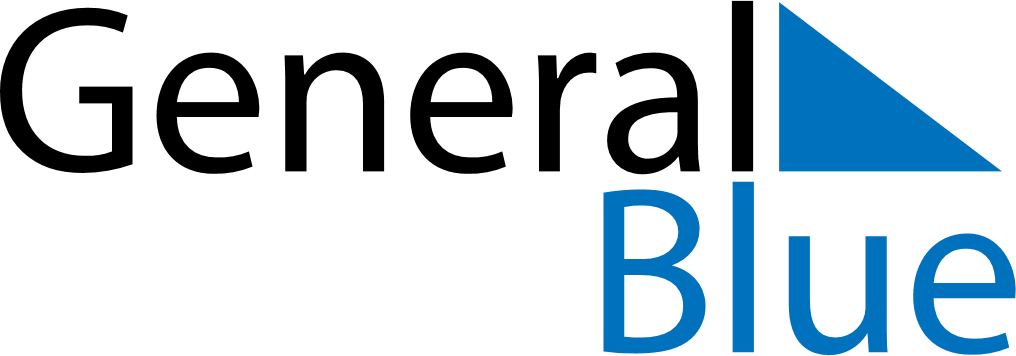 August 2187August 2187August 2187August 2187August 2187SundayMondayTuesdayWednesdayThursdayFridaySaturday12345678910111213141516171819202122232425262728293031